DECLARAÇÃO DE QUE NÃO UTILIZA TRANSPORTE PÚBLICO GRATUITOEu,				, portador do CPF n.º			, Identidade n.º	_________, matriculado	sob	o n.º________________,	residente	no endereço/município:_____________________________ nos termos do Edital n.º 02/2022 para concessão de auxílio ao estudante para fins de transporte  do Câmpus Avançado São Lourenço do Oeste, na modalidade auxílio ao estudante para fins de transporte, declaro que não utilizo transporte público gratuito para me deslocar até o IFSC Câmpus São Lourenço do Oeste (local das ofertas dos cursos).Estou ciente que é de minha inteira responsabilidade a veracidade das informações prestadas neste documento.São Lourenço do Oeste/SC,____ de ________________ de 2022.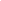 Assinatura do estudante